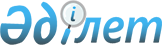 Об утверждении порядка проведения раздельных сходов местного сообщества и определения количества представителей жителей села, улицы, многоквартирного жилого дома для участия в сходе местного сообщества на территории населенных пунктов Жаркаинского района
					
			Утративший силу
			
			
		
					Решение Жаркаинского районного маслихата Акмолинской области от 8 февраля 2021 года № 7С-3/1. Зарегистрировано Департаментом юстиции Акмолинской области 17 февраля 2021 года № 8360. Утратило силу решением Жаркаинского районного маслихата Акмолинской области от 24 июня 2022 года № 7С-32/2
      Сноска. Утратило силу решением Жаркаинского районного маслихата Акмолинской области от 24.06.2022 № 7С-32/2 (вводится в действие по истечении десяти календарных дней после дня его первого официального опубликования).
      В соответствии с пунктом 6 статьи 39-3 Закона Республики Казахстан от 23 января 2001 года "О местном государственном управлении и самоуправлении в Республике Казахстан", постановлением Правительства Республики Казахстан от 18 октября 2013 года № 1106 "Об утверждении Типовых правил проведения раздельных сходов местного сообщества", Жаркаинский районный маслихат РЕШИЛ:
      1. Утвердить прилагаемый порядок проведения раздельных сходов местного сообщества на территории населенных пунктов Жаркаинского района.
      2. Утвердить прилагаемое определение количества представителей жителей села, улицы, многоквартирного жилого дома для участия в сходе местного сообщества на территории населенных пунктов Жаркаинского района.
      3. Признать утратившим силу решение Жаркаинского районного маслихата "Об утверждении порядка проведения раздельных сходов местного сообщества и определения количества представителей жителей села, улицы, многоквартирного жилого дома для участия в сходе местного сообщества на территории населенных пунктов Жаркаинского района" от 14 июля 2017 года № 6С-12/3 (зарегистрировано в Реестре государственной регистрации нормативных правовых актов № 6050, опубликовано 18 августа 2017 года в районных газетах "Целинное знамя" и "Жарқайың тынысы").
      4. Настоящее решение вступает в силу со дня государственной регистрации в Департаменте юстиции Акмолинской области и вводится в действие со дня официального опубликования.
      "СОГЛАСОВАНО" Порядок проведения раздельных сходов местного сообщества на территории населенных пунктов Жаркаинского района Глава 1. Общие положения
      1. Настоящий порядок проведения раздельных сходов местного сообщества на территории населенных пунктов Жаркаинского района разработан в соответствии с пунктом 6 статьи 39-3 Закона Республики Казахстан от 23 января 2001 года "О местном государственном управлении и самоуправлении в Республике Казахстан", постановлением Правительства Республики Казахстан от 18 октября 2013 года № 1106 "Об утверждении Типовых правил проведения раздельных сходов местного сообщества" и устанавливает порядок проведения раздельных сходов местного сообщества жителей села, улицы, многоквартирного жилого дома.
      2. Раздельный сход местного сообщества жителей села, улицы, многоквартирного жилого дома на территории населенных пунктов Жаркаинского района (далее - раздельный сход) созывается и проводится с целью избрания представителей для участия в сходе местного сообщества. Глава 2. Порядок проведения раздельных сходов
      3. Раздельный сход созывается акимом города районного значения, села, сельского округа. Проведение раздельных сходов допускается при наличии положительного решения акима Жаркаинского района на проведение схода местного сообщества.
      4. О времени, месте созыва раздельных сходов и обсуждаемых вопросах население местного сообщества оповещается не позднее чем за десять календарных дней до дня его проведения через районные средства массовой информации или иными способами.
      5. Проведение раздельного схода в пределах села, улицы, многоквартирного жилого дома организуется акимом города районного значения, села, сельского округа.
      6. Перед открытием раздельного схода проводится регистрация присутствующих жителей соответствующего села, улицы, многоквартирного жилого дома, имеющих право в нем участвовать.
      7. Раздельный сход открывается акимом города районного значения, села, сельского округа или уполномоченным им лицом.
      Председателем раздельного схода являются аким города районного значения, села, сельского округа или уполномоченное им лицо.
      Для оформления протокола раздельного схода открытым голосованием избирается секретарь.
      8. Кандидатуры представителей жителей села, улицы, многоквартирного жилого дома для участия в сходе местного сообщества выдвигаются участниками раздельного схода в соответствии с количественным составом, утвержденным Жаркаинским районным маслихатом.
      Количество представителей жителей села, улицы, многоквартирного жилого дома для участия в сходе местного сообщества определяется на основе принципа равного представительства.
      9. Голосование проводится открытым способом персонально по каждой кандидатуре. Избранными считаются кандидаты, набравшие наибольшие голоса участников раздельного схода.
      10. На раздельном сходе ведется протокол, который подписывается председателем и секретарем и передается в аппарат акима города районного значения, села, сельского округа. Определение количества представителей жителей села, улицы, многоквартирного жилого дома для участия в сходе местного сообщества на территории населенных пунктов Жаркаинского района
					© 2012. РГП на ПХВ «Институт законодательства и правовой информации Республики Казахстан» Министерства юстиции Республики Казахстан
				
      Председатель сессииЖаркаинского районногомаслихата

А.Бейсен

      Секретарь Жаркаинскогорайонного маслихата

А.Альжанов

      Акимат Жаркаинского района
Утвержден решением
Жаркаинского районного
маслихата от 8 февраля
2021 года № 7С-3/2Утверждено решением
Жаркаинского районного
маслихата от 8 февраля
2021 года № 7С-3/2
№ п/п
Наименование населенного пункта Жаркаинского района
Количество представителей жителей села, улицы, многоквартирного жилого дома для участия в сходе местного сообщества на территории населенных пунктов Жаркаинского района (человек)
1.
город Державинск
17
2.
село Далабай
4
3.
село Тассуат
3
4.
село Тасоткель
3
5.
село Бирсуат
6
6.
село Кумсуат
4
7.
село Львовское
4
8.
село Пятигорское
5
9.
село Гастелло
8
10.
село Ушкарасу
3
11.
село Шойындыколь
3
12.
село Пригородное
6
Отрадненский сельский округ
Отрадненский сельский округ
Отрадненский сельский округ
13.
село Отрадное
5
14.
село Кенское
3
Жанадалинский сельский округ
Жанадалинский сельский округ
Жанадалинский сельский округ
15.
село Тасты-Талды
8
16.
село Зерноград
3
17.
село Жанадала
3
Костычевский сельский округ
Костычевский сельский округ
Костычевский сельский округ
18.
село Донское
3
19.
село Костычево
4
Валихановский сельский округ
Валихановский сельский округ
Валихановский сельский округ
20.
село Валиханово
7
21.
село Достык
3
Нахимовский сельский округ
Нахимовский сельский округ
Нахимовский сельский округ
22.
село Нахимовка
4
23.
село Баранкуль
3